Дидактический материал к уроку по теме «Одежда. Мода и стиль»Учитель технологии Тимохина Инна Александровна , БОУ г. Омска «Гимназия №9»Класс разделен на три группы, которым выдаются задания, оформленные на карточках:В каждой группе определите ответственного, они подходят к столу, где находятся карточки (синяя, желтая, зелёная) и каждый выбирает карточку с заданием. Синяя карточкаЗадание 1Определить к какому стилю относят следующие виды одежды: Блуза с воланами, платье с рюшами, кружевная кофта? Ответ: ____________ посчитайте количество букв в слове и отнимите от полученного числа 1.Задание 2 Определить какое требование описывается: одежда должна быть устойчива к трению, сминанию, разрыву, химчистке и т.д.?Ответ: ________________________ посчитайте количество букв в слове и прибавьте к полученному числу 1.Задание 3Определить какое требование описывается: одежда должна быть красивой и современной, подходить по фигуре и возрасту.Ответ: ________________________ посчитайте количество букв в слове.Задание 4Вид изделия, который шьется в 7 классе и держится на плечах?Ответ: ________________________ посчитайте количество букв в слове и умножьте на 2.Задание 5Разгадайте ребусИ =А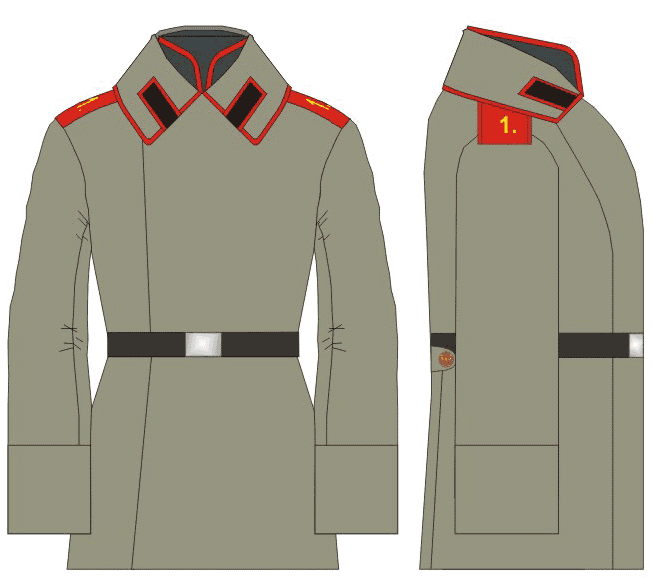 Записать ответ в таблицу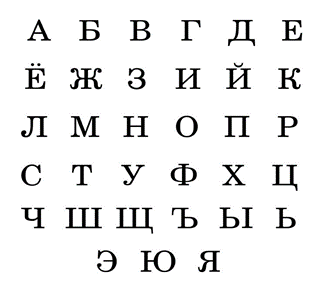 Желтая карточкаЗадание 1Определить к какому стилю относят следующие виды одежды: Жакет, кардиган, блейзер, юбка карандаш, жилет, платье? Ответ: ____________ посчитайте количество букв в слове.Задание 2 Определить какое требование описывается: одежда должна обеспечивать нормальную жизнедеятельность организма и предохранять тело человека от неблагоприятных климатических воздействий?Ответ: ________________________ посчитайте количество букв в слове и прибавьте к полученному числу 3.Задание 3Определить какое требование описывается: одежда должна быть красивой и современной, подходить по фигуре и возрасту.Ответ: ________________________ посчитайте количество букв в слове.Задание 4Вид изделия, который шьется в 7 классе и держится на плечах?Ответ: ________________________ посчитайте количество букв в слове и умножьте на 2.Задание 5Разгадайте ребус И =АЗаписать ответ в таблицуЗеленая карточкаЗадание 1Определить к какому стилю относят следующие виды одежды: куртка, комбинезон, джинсовая одежда? Ответ: ____________ посчитайте количество букв в слове и прибавьте к  полученному числу 2 .Задание 2 Определить какое требование описывается: одежда должна быть доступной и недорогой?Ответ: ________________________ посчитайте количество букв в слове и прибавьте к полученному числу 3.Задание 3Определить какое требование описывается: одежда должна быть красивой и современной, подходить по фигуре и возрасту.Ответ: ________________________ посчитайте количество букв в слове.Задание 4Вид изделия, который шьется в 7 классе и держится на плечах?Ответ: ________________________ посчитайте количество букв в слове и умножьте на 2.Задание 5Разгадайте ребус И =АЗаписать ответ в таблицу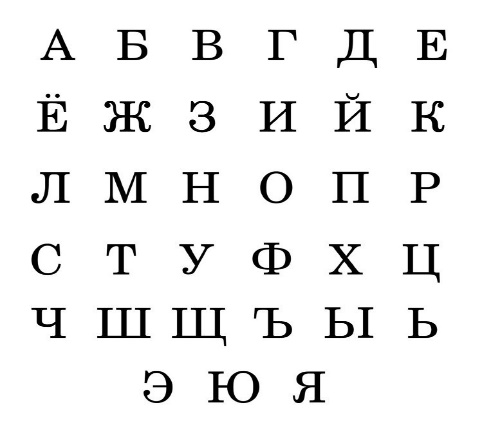 Выполнив задания, группы озвучивают ответ. У всех трех групп одинаковый ответ. Французский модельер- Коко ШанельОтветы к карточкам.Ответы к синей карточке карточке 1. Романтический 2.Эксплутационное 3. Эстетическое 4.Плечевое 5. Шанель.Ответы к желтой карточке 1.Классический 2.Гигиеническое 3. Эстетическое 4. Плечевое 5. Шанель.Ответы к зеленой карточке 1. Спортивный 2.Экономическое 3. Эстетическое4. Плечевое 5. Шанель.Ответ для всех групп Коко Шанель.№ ЗаданияПолученное значениеБуква алфавита соответствующая цифре цифре(для 1-4 задания)Имя модельера:Имя модельера:Имя модельера:№ ЗаданияПолученное значениеБуква алфавита соответствующая цифре цифре(для 1-4 задания)Имя модельера:Имя модельера:Имя модельера:№ ЗаданияПолученное значениеБуква алфавита соответствующая цифре(для 1-4 задания)Имя модельера:Имя модельера:Имя модельера: